4.ura: NARAVOSLOVJE IN TEHNIKA   5.a         UTRJEVANJEKriteriji uspešnosti:Uspešno rešim zastavljene naloge, ki mi pomagajo, da snov ponovim in utrdim.Koraki učenja:Napiši naslov v zvezek (ne pozabi na datum).UTRJEVANJEReši naloge .Evalviraj svoje delo.NalogaV prvi stolpec nariši sliki, ki prikazujeta onesnaževalce zraka, v drugi stolpec pa, kako bi bilo, če onesnaževalcev ne bi bilo.NalogaPodanih je nekaj trditev. Zapiši, ali opisujejo VETROCVETKO ali VETRNO ELEKTRARNO.Cvetni prah se raznaša z vetrom. ______________Je energetski objekt. ______________Je rastlina, ki nima barvitih cvetov.__________________Pretvarja energijo iz ene vrste v drugo._________________Za obstoj potrebuje veter.___________________Za delovanje potrebuje veter._________________ NalogaEvalviraj svoje delo : Sem uspešen? Sem se dovolj potrudil? Če česa ne veš vprašaj? (starše, učiteljico)                 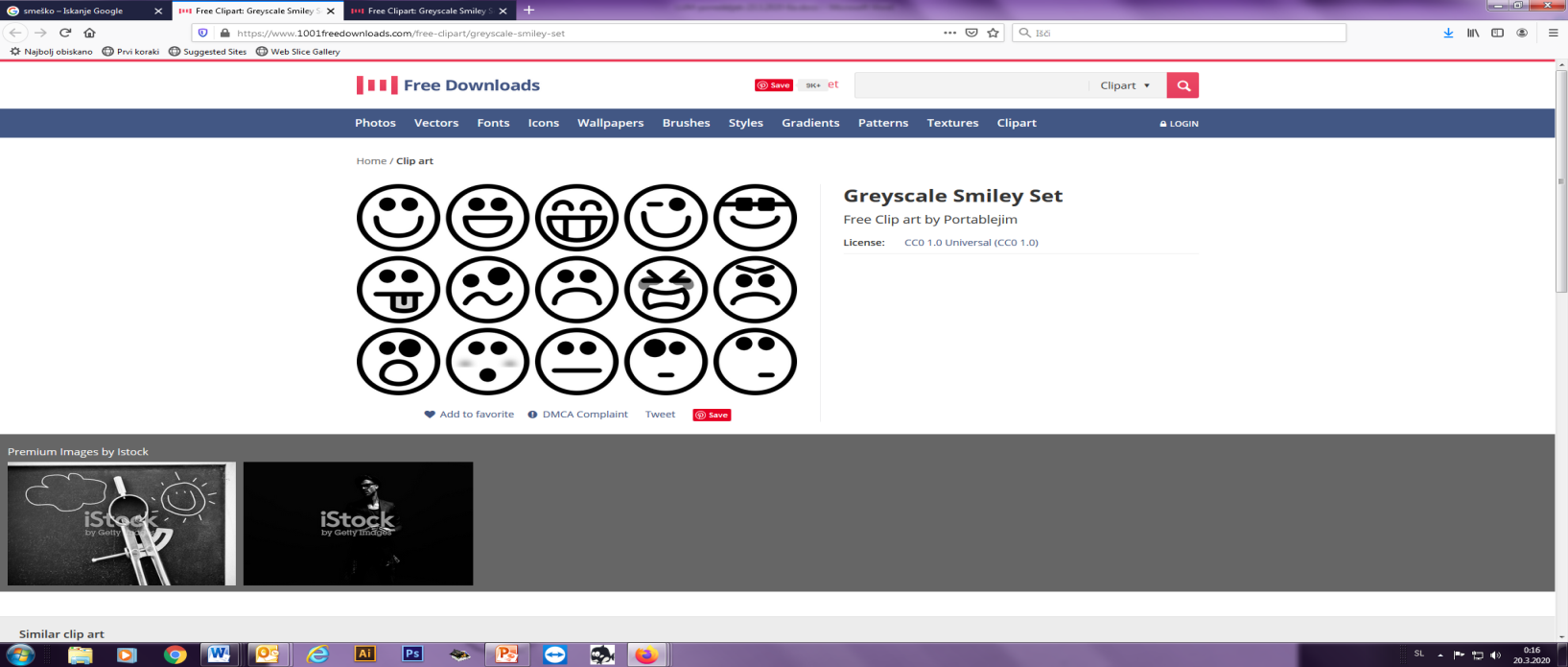 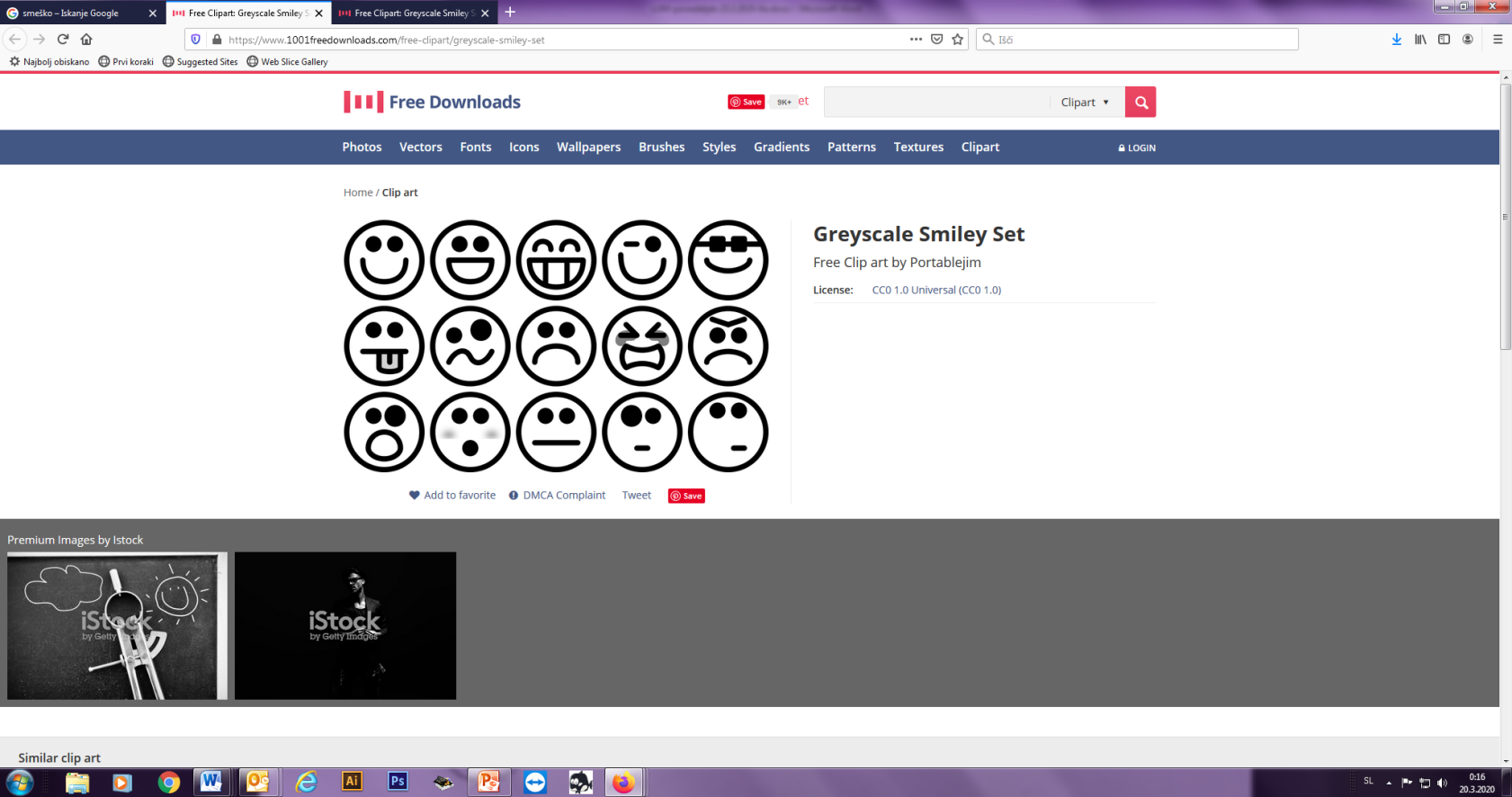 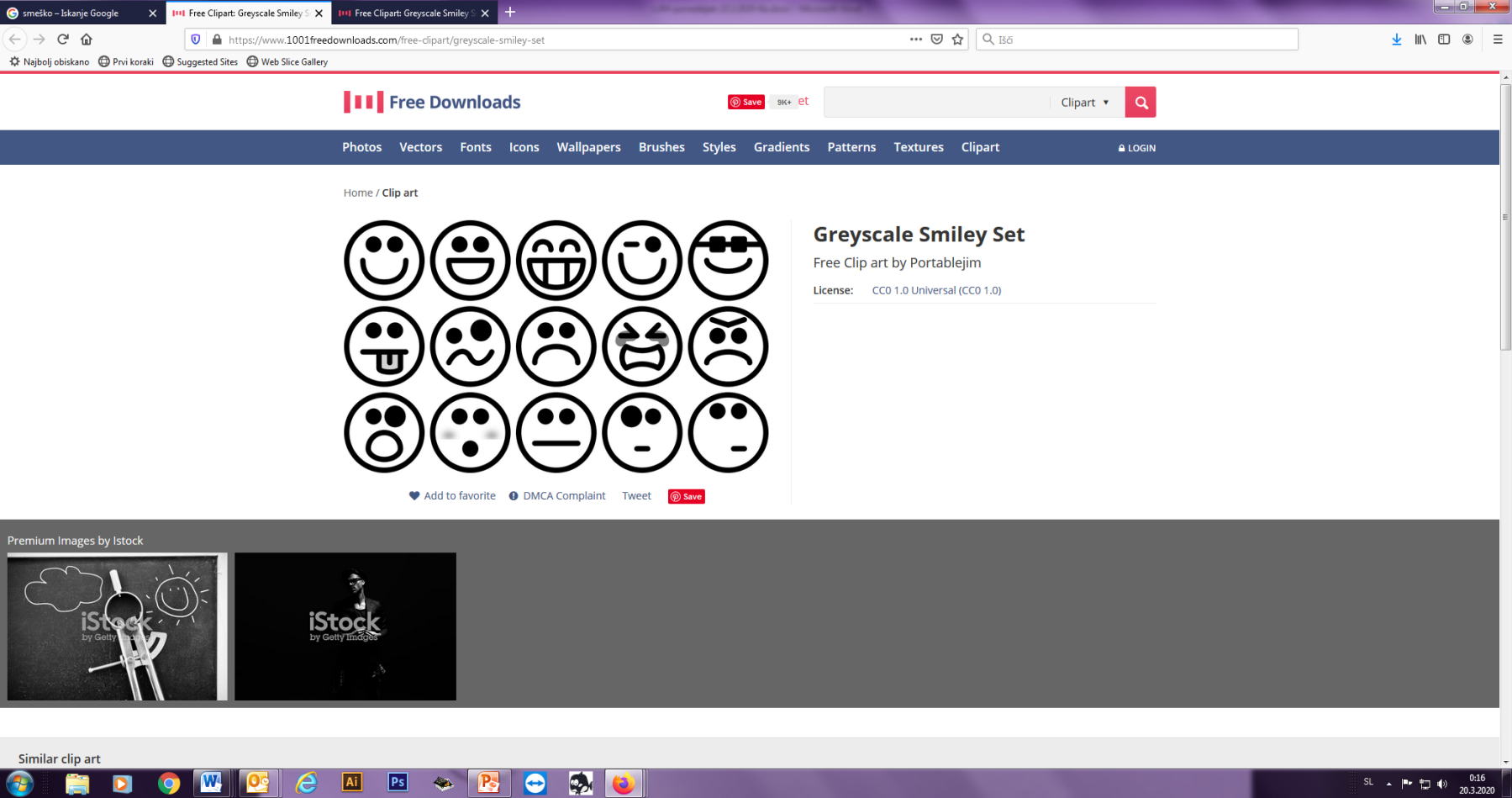 